CLOSURE QUESTIONS UNIT 4.2 REVIWCL 4-116. Solve the system of equations shown at right.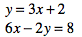 Describe what happened when you tried to solve the system.  Graph the system of equations.  How does the graph of the system explain what happened with the equations?  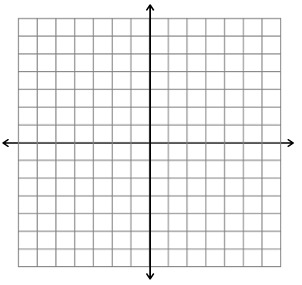 CL 4-118. Solve these systems of equations using any method.a.    y = 3x + 7				b.  3x − y = 17			c.  x = 3y − 5
     y = −4x + 21				     −x + y = −7		               2x + 12y = −4CL 4-119. Bob climbed down a ladder from his roof, while Roy climbed up another ladder next to him.  Each ladder had 30 rungs.  Their friend Jill recorded the following information about Bob and Roy: Bob went down 2 rungs every second.Roy went up 1 rung every second.At some point, Bob and Roy were at the same height.  Which rung were they on?CL 4-120. Solve for x.6x − 11 = 4x + 12				b. 2(3x −5) = 6x – 4c.   (x − 3)(x + 4) = x2 + 4				d.  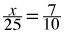 CL 4-122. Leo solved a system of equations by graphing and the graph is shown at right. 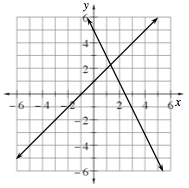 Estimate the solution from the graph.What is the equation of each line in the system? Solve the system algebraically.  How accurate was your estimate? CL 4-125. Rewrite each expression below as a product and as a sum.a.  (x + 7)(2x − 5)			b.  5x(y − 7)			     c.(3x − 7)(x2 − 2x + 11)